CURRICULUM VITAE MAX HABER NEUMANN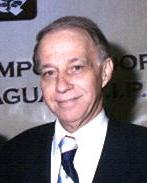 Presentation of Credentials Israel: 10/10/2013.Max Haber Neumann, (Asuncion, Paraguay 1943) Electrical Engineer (Specialty Electronics) graduated at ``Mackenzie University ``- San Pablo, Brazil (1966). Post Graduate with specialty in Lighting Engineering at`` Philips ``, The Netherlands, and Foreign Trade-Commerce and Marketing at`` Mackenzie `` San Pablo, Brazil.Honorary Consul of the State of Israel in the Republic of Paraguay (2001-2013).  Commercial Manager of `` Philips del Paraguay S.A``. (1968-1993). Consultant/Advisor for ``Philips Medical Systems`` of Holland, Eindhoven (1993-1995). ``ANDE`` -National Electricity Administration of Paraguay (1967),`` Light Servicos de Electricidade S.A. ``(Power Electricity Company) San Pablo -Brazil (1966). `` Channel 5 TV – Paulista ``, San Pablo - Brazil (1965), `` Becker do Brazil – Electronics Industry ``(1965), San Pablo - Brazil.President of`` CIP ``- Importers Association of Paraguay (1990/2013) President of ``FEPRINCO``, Federation of Production, Industry and Commerce of Paraguay (2003/2013).  Director of the`` CNCSP `` National Chamber of Commerce and Services of Paraguay (1993/2013),Former Member of the`` CEACE ``-   Business Advisor Council for Foreign Trade at the ``Ministry of Foreign Affairs`` in Paraguay ,Former Member of the  Advisory Council for the `` Ministry of Industry and Commerce `` of Paraguay, Former Member of the Board for the Social and Economic Advisory Forum of  ``Mercosur `` in Paraguay, Vice  President and Member of the Board of `` ALAINEE ``-  Latin American Association of Electrical and Electronic Industry (1995/2013) President of the Paraguayan Delegation of the  Foreign Trade of ``MERCOSUR ``, (MERCOEX) (1997/2013).Awarded with the ``Grand Cross Order of Merit of the Federal Republic of Germany``, granted by the President of the Federal Republic of Germany H.E. Mr. Joachim Gauck and given by Ambassador of the Federal Republic of Germany in Paraguay, H.E. Dr. Claude Robert Ellner (February 2014).Appointed by Presidential Decree on May 2013 as Ambassador of the Republic of Paraguay in the State of Israel and reopened the Embassy of Paraguay in Israel, end of 2.013, after twelve years.Languages: Spanish, English Portuguese German, GuaraniApril 2020